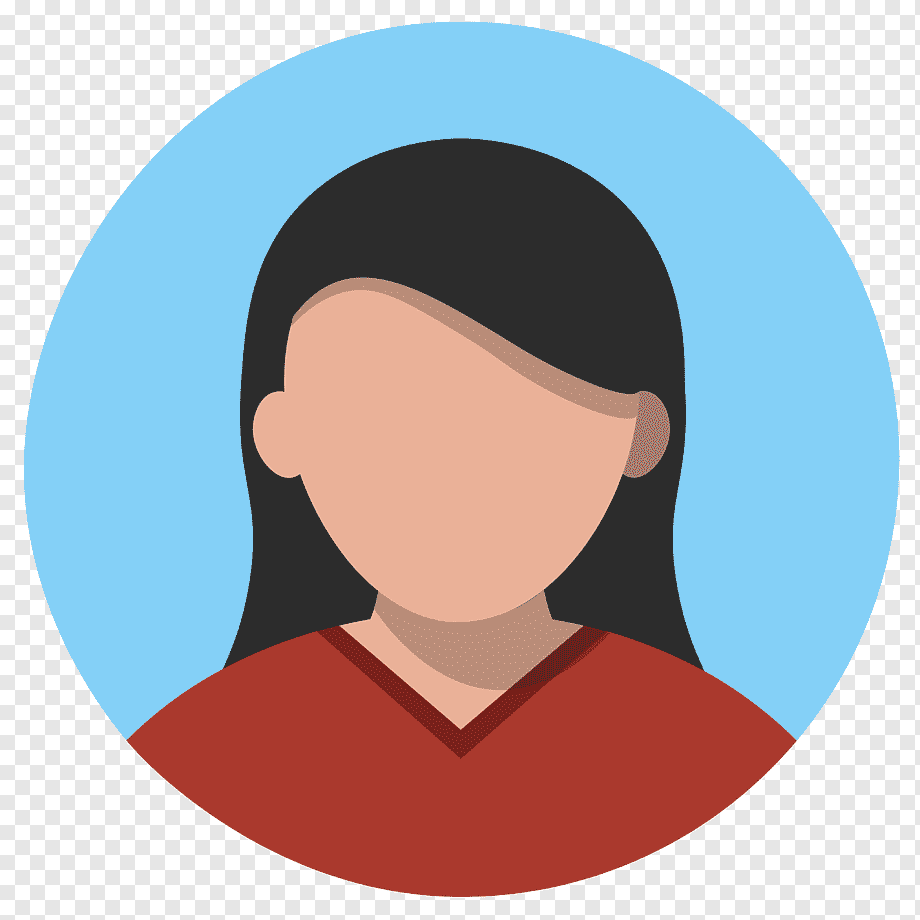 Ime i prezimeNAZIV OSNOVNE / SREDNJE ŠKOLE OVDJEDatum rođenjaAdresa prebivalištaXXX/XXXX-XXXBitne informacije
Ove informacije su nam potrebne kako bi vaš boravak u kampu bio siguran i bezbrižan.posebna prehranaNavedite ako imate posebnih zahtjeva u prehrani.ALERGIJE NA HRANUNavedite ako imate bilo kakvih alergija na hranu.ALERGIJE NA UBODENavedite ako imate bilo kakvih alergija na životinjske ubode.BOLESTI I LIJEKOVINavedite ako bolujete li od kroničnih bolesti ili trošite neke lijekove. – srednja škola - [U redu je pohvaliti se prosjekom ocjena, nagradama i priznanjima. Slobodno sažeto navedite i koji su vam predmeti koje ste slušali bili najdraži i zašto.] – osnovna škola - [U redu je pohvaliti se prosjekom ocjena, nagradama i priznanjima. Slobodno sažeto navedite i koji su vam predmeti koje ste slušali bili najdraži i zašto.] | –[Ako ste slučajno radili na učenički ugovor, slobodno sažeto navedite gdje ste radili i čime ste se bavili.]relevantno iskustvoOvdje navedite ako ste pohađali bilo kakve školske i/ili izvanškolske aktivnosti u području programiranja i računalnih znanosti tijekom osnovne/srednje školeSudjelovanje u regionalnom natjecanju iz matematike i postizanje izvrsnih rezultataSamostalno učenje programiranja kroz online tečajeve i tutorijalevještine i interesiOvdje navedite vještine kojima raspolažete i ukratko ih upišite. Po potrebi dodajte još bulleta.Ovdje navedite interese koje imate i koji su relevantni za teme coding kampa i ukratko ih upišite. Po potrebi dodajte još bulleta.MotivacijaOvdje ukratko napišite koja je vaša motivacija za prijavu na coding kamp. Također, opišite svoja očekivanja od kampa.